HOW DOES IT WORK?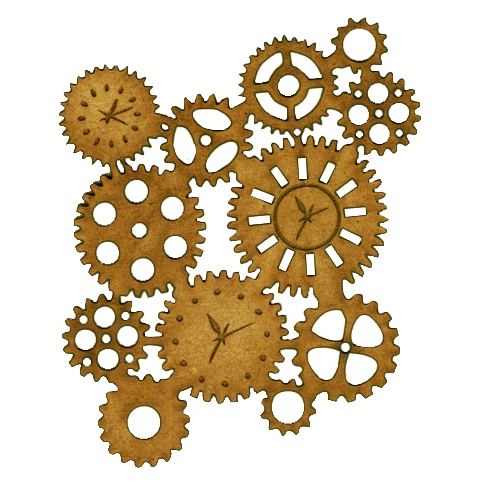 